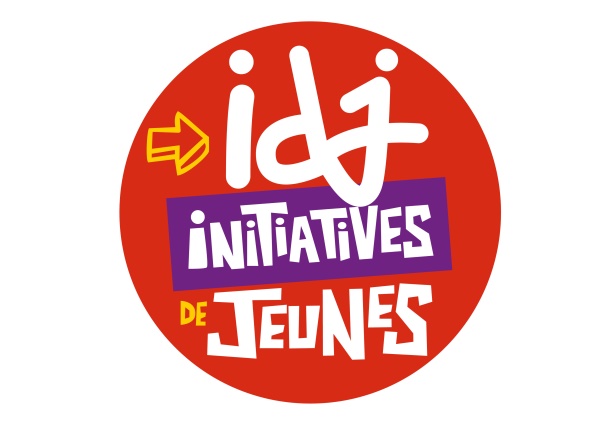 DOSSIER DE CANDIDATUREProjet et BilanPôle Sports et jeunesse – Service Jeunesse et Centres sociaux2 rue Pierre et Marie Curie – BP 10020 – 68948 Mulhouse Cedex 9Tél. : 03 89 33 78 34Mulhouse.fr                                                  Le projet                Intitulé du projet : ……………………………………………………………………………………………………………..           Nom du porteur (ou structure) : ………………………………………………………………………………….        Commission du : …………………………………………………………………………………            Intervention OMJ :       □ Montage du dossier   □ Power Point                 Date de dépôt du dossier                   Visa : 	                                                              Cadre réservé à l’AdministrationPRESENTATION GENERALE DU PROJETDomaine d’intervention :□ Artistique                               □ Humanitaire□ Culturel    □ Solidaire□ Citoyenneté                           □ Environnemental□ Loisirs                                      □ Sportif                                         □ Autres ………………………………Dates du projet : …………………………………………………………………………………………………………………..Dimension du projet :□ Locale        □ Régionale        □ Nationale        □ Européenne□ InternationaleLieu(x) : …………………………………………………………………………………………………………………..Public(s) visé(s) : ………………………………………………………………………………………………………………Montant IDJ demandé : ……………………………………………………………………………………………………………….PRESENTATION DU PORTEUR (ou représentant) Nom :		Prénom :		……………..Adresse complète :	……………..Code postal : ……………………………..   Ville : …………………………………………………………Date de naissance : ……………………………………..  Lieu : ………………………………………….Situation scolaire ou professionnelle : 	……………..Téléphone 	:     …..................................................................................................Courriel 	: 		@	Motivation du candidat :(Qu’est-ce qui vous pousse à porter ce projet ? …)Pour la réalisation du projet, vous êtes vous constitué en association ?                  □  Oui                         □  Non                           L’ASSOCIATION     (à compléter si le projet est porté par une association-joindre une copie des statuts)Nom complet de l’association :……………………………………………………………………………………………………………………….Adresse du siège social : ……………………………………………………………………………………………………………………….Date et numéro d’enregistrement en préfecture : ……………………………………………………………………………………………………………………….Statut juridique :…………………………………………………………………………………………….Téléphone : ……………………………………….  Fax : …………………………………………………Courriel :…………………………………………………………………………………………………………Président :Nom : ………………………………………………..  Prénom :…………………………………………..Adresse : ………………………………………………………………………………………………………..Téléphone : ……………………………………………………………………………………………………  Courriel : ………………………………………………………………………………………………………..Les autres membres du groupeNom :		Prénom :		……………………Adresse :		……………………Code postal :		 Ville : …………………………………………………………………………Date de naissance : ………………………………………………..Lieu………………………………………………………………………………Situation scolaire ou professionnelle : 	……………………Fonction dans le projet : ……………………………………………………………………………………………………………………………….                                                             ******Nom :		Prénom :		……………………Adresse :		……………………Code postal :		 Ville : …………………………………………………………………………Date de naissance : ………………………………………………..Lieu………………………………………………………………………………Situation scolaire ou professionnelle : 	……………………Fonction dans le projet : ……………………………………………………………………………………………………………………………….******Nom :		Prénom :		……………………Adresse :		……………………Code postal :		 Ville : …………………………………………………………………………Date de naissance : ………………………………………………..Lieu………………………………………………………………………………Situation scolaire ou professionnelle : 	……………………Fonction dans le projet : ……………………………………………………………………………………………………………………………….                                                              ******Nom :		Prénom :		……………………Adresse :		……………………Code postal :		 Ville : …………………………………………………………………………Date de naissance : ………………………………………………..Lieu………………………………………………………………………………Situation scolaire ou professionnelle : 	……………………Fonction dans le projet : ……………………………………………………………………………………………………………………………….Votre projet – description Historique : retracez  l’histoire de votre projet.........................................................................................................................................................................................................................................................................................................................................................................................................................................................................................................................................................................................................................................................................................................................................................................................................................................................................................................................................................................................................................................................................................................................................................................................................................................................................................................................................................................................................................................................................................................Quels sont les objectifs de votre projet ? vos intentions, les résultats que vous souhaitez atteindre…………………………………………………………………………………………………………………………………………………………………………………………………………………………………………………………………………………………………………………………………………………………………………………………………………………………………………………………………………………………………………………………………………………………………………………………………………………………………………………………………………………………………………………………………………………………………………………………………………………………………………………………………………………………………………………………………………………………………………………………………………………………………………………………………………………………………………………………………………………………………………………………………………………………………………………………………………………………………………………………………………………………………………………………………………………………………………………………………………………………………………………………………………………………………………………………………………………………………… Quels sont les moyens à mettre en œuvre  pour concrétiser votre projet ? comment allez-vous atteindre vos objectifs ?...........................................................................................................................................................................................................................................................................................................................................................................................................................................................................................................................................................................................................................................................................................................................................................................................................................................................................................................................................................................................................................................................................................................................................................................................................................................................................................................................................................................................................................................................................................................................................................................................................................................................................................................................................................................................................................................................................................................................................................................................................Quel impact aura votre projet ?Pour vous-même ?............................................................................................................................................................................................................................................................................................................................................................................................................................................................................................................................................................................................................................................................................................................................................................................................................................................................................................................................................................................................................................................................................................................................................................................................................................................................................................................................................................................................................................................................................................................................................................................................................Pour le public ?.........................................................................................................................................................................................................................................................................................................................................................................................................................................................................................................................................................................................................................................................................................................................................................................................................................................................................................................................................................................................................................................................................................................................................................................................................................................................................................................................................................................................................................................................................................................................................................................................................De quelle manière mettrez-vous en avant le soutien de la bourse IDJ ?                ………………………………………………………………………………………………………………………………………………………………………………………………………………………………………………………………………………………………………………………………………………………………………………………………………………………………………………………………………………………………………………………………………………………………………………………………………………………………………………………………………………………………………………………………………………………………………………………………………………………………………………………………………………………………………………………………………………………………………………………………………………………………………………………………………………………………………………………………………………………………………………………………………………………………………………………………………………………………………………………………………………………………………………………………………………………………………………………………………………………………………………………………………………………………………………………………………………………………………………………………………………………………………………………………………………………………………………………………………………………………………………………………………………………………………………………………………………………………………………………………………………………………………………………………             Quels sont les moyens mis en œuvre afin d’obtenir de l’autofinancement ?…………………………………………………………………………………………………………………………………………………………………………………………………………………………………………………………………………………………………………………………………………………………………………………………………………………………………………………………………………………………………………………………………………………………………………………………………………………………………………………………………………………………………………………………………………………………………………………………………………………………………………………………………………………………………………………………………………………………………………………………………………………………………………………………………………………………………………………………………………………………………………………………………………………………………………………………………………………………………………………………………………………………………………………………………………………………………………………………………………………………………………………………………………………………………………………………………………………………………………………………………………………………………………………………………………………………………………………………………………………………………………………………………………………………D’autres partenaires sont-ils engagés dans votre projet ?                   □  Oui                         □  Non   Si oui, qui, et en quoi sont-ils partenaires ? (soutien financier, matériel, technique, pédagogique…avez-vous un engagement écrit de leur part ?..................................)…………………………………………………………………………………………………………………………………………………………………………………………………………………………………………………………………………………………………………………………………………………………………………………………………………………………………………………………………………………………………………………………………………………………………………………………………………………………………………………………………………………………………………………………………………………………………………………………………………………………………………………………………………………………………………………………………………………………………………………………………………………………………………………………………………………………………………………………………………………………………………………………………………………………………………………………………………………………………………………………………………………………………………Groupe : comment vous organisez-vous ‘entre vous’ pour l’organisation de votre projet ?………………………………………………………………………………………………………………………………………………………………………………………………………………………………………………………………………………………………………………………………………………………………………………………………………………………………………………………………………………………………………………………………………………………………………………………………………………………………………………………………………………………………………………………………………………………………………………………………………………………………………………………………………………………………………………………………………………………………………………………………………………………………………………………………………………………………………………………………………………………………………………………………………………………………………………………………………………………………………………………………………………………………………………………………………………………………………………………………………………………………………………………………………………Les étapes du projet : description précise des différentes étapes de votre projet, actions prévues…calendrier……………………………………………………………………………………………………………………………………………………………………………………………………………………………………………………………………………………………………………………………………………………………………………………………………………………………………………………………………………………………………………………………………………………………………………………………………………………………………………………………………………………………………………………………………………………………………………………………………………………………………………………………………………………………………………………………………………………………………………………………………………………………………………………………………………………………………………………………………………………………………………………………………………………………………………………………………………………………………………………………………………………………………………………………………………………………………………………………………………………………………………………………………………………………………………………………………………………………………………………………………………………………………………………………………………………………………………………………………………………………………………………………………………………………………………………………………………………………………………………………………………………………………………………………………………………………………………………………………………………………………………………………………………………………………………………………………………………………………………………………………………………………………………………………………………………………………………………………………………………………………………………………………………………………………………………………………………………………………………………………………………………………………………………………………………………………………………………………………………………………………………………………………………………………………………………………………………………………………………………………………………………………………………………………………………………………………………………………………………………………………………………………………………………………………………………………………………………………………………………………………………………………………………………………………………………………………………………………………………………………………………………………………………………………………………………………………………………………………………………………………………………………………………………………………………………………………………………………………………………………………………………………………………………………………………………………………………………………………………………………………………………………………………………………………………………………………………………………………………………………………………………………………………………………………………………………………………………………………………………………………………………………………………………………………………………………………………………………………………………………………………………………………………………………………………………………………………………………………………………………………………………………………………………………………………………………………………………………………………………………………………………………………………………………………………………………………………………………………………………………………………………………………………………………………………………………………………………………………………………………………………………………………………………………………………………………………………………………………………………………………………………………………………………………………………………………………………………………………………………………………………………………………………………………………………………………………………………………………………………………………………………………………………………………………………………………………………………………………………………………………………………………………………………………………………………………………………………………………………………………………………………………………………………………………………………………………………………………………………………………………………………………………………………………………………………………………………………………………………………………………………………………………..                                           BUDGET PREVISIONNELAttention !Le budget doit être équilibré (montant des charges =au montant des produits)Joindre tout justificatif et /ou attestations d’aides obtenuesCOMMUNICATION ET DIFFUSIONComment comptez-vous garantir la visibilité de votre projet et des actions prévues ? Moyens de communication prévus………………………………………………………………………………………………………………………………………………………………………………………………………………………………………………………………………………………………………………………………………………………………………………………………………………………………………………………………………………………………………………………………………………………………………………………………………………………………………………………………………………………………………………………………………………………………………………………………………………………………………………………………………………………………………………………………………………………………………………………………………………………………………………………………………………………………………………………………………………………………………………………………………………………………………………………………………………………………………………………………………………………………………………………………………………………………………………………………………………………………………………………………………………………………………………………………………………………………………………………………………………………………………………………………………………………………………………………………………………………………………………………………………………………………………………………………………………………………………………………………………………………………………………………………………………………………………………………………………………………………………………………………………………………………………………………………………………………………………………………………………………………………………………………………………………………………………………………………………………………………..Comment comptez-vous promouvoir l’aide apportée par la Bourse IDJ ?……………………………………………………………………………………………………………………………………………………………………………………………………………………………………………………………………………………………………………………………………………………………………………………………………………………………………………………………………………………………………………………………………………………………………………………………………………………………………………………………………………………………………………………………………………………………………………………………………………………………………………………………………………………………………………………………………………………………………………………………………………………………………………………………………………………………………………………………………………………………………………………………………………………………………………………………………………………………………………………………………………………………………………………………………………………………………………………………………………………………………………………………………………………………………………………………………………………………………………………………………………………………………………………………………………………………………………………………………………………………………………………………………………………………………………………………………………………………………………………………………………………………………………………………………………………………………………………………………………………………………………………………………………………………………………………………………………………………………………………………………………………………………………………………………………………………………………………………………………………………………………………………………………………………………………………………………………………………………………………………………………………………………………………………………………………………………………………………………………………………… ATTESTATION SUR L’HONNEURJe soussigné,……………………………………………………………………………………………………………………. (Nom-Prénom)Représentant le projet intitulé :« ……………………………………………………………………………………………………………………………………………………………… »,Projet réalisé avec les personnes (ou structure) désignées ci-dessous :………………………………………………………………………………..………………………………………………………………………………...………………………………………………………………………………..………………………………………………………………………………..………………………………………………………………………………… ………………………………………………………………………………..Atteste avoir pris connaissance et accepté les conditions relatives à l’attribution de la ‘Bourse IDJ’.Je m’engage à :Utiliser la bourse uniquement pour la réalisation du projet présenté à la CommissionPrésenter un bilan du projetDate et signature :Contacts :Pôle Sports et Jeunesse – Service Jeunesse  2 rue Pierre et Marie Curie, MULHOUSESimone WAGNER simone.wagner@mulhouse-alsace.fr /  03 89 33 78 34Office Mulhousien de la Jeunesse 57 rue de la Mertzau - MULHOUSEEmmanuel HENNINGER contact@omjmulhouse.fr   /  06 32 26 00 77   Le bilan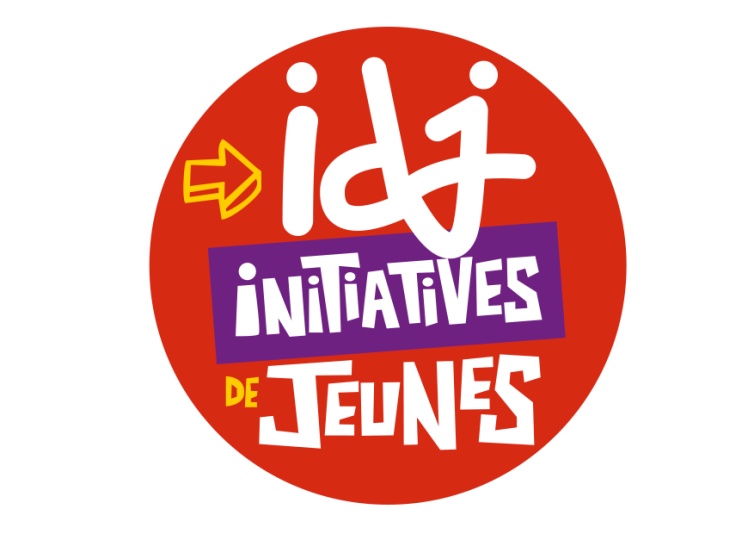    Intitulé du projet : ……………………………………………………………………………………………………………..   Nom du porteur (ou structure) : …………………………………………………………………………………  Date de réalisation du projet………………………………………………………………….  Déposé le : …………………………………………………………………………………………….A compléter après la réalisation de votre projetCe rapport d’activité est à retourner obligatoirement au Service Jeunesse du Pôle Sports et Jeunesse dans les 4 mois qui suivent la fin de votre projetRappelez brièvement les objectifs de votre projet ? (résultats que vous souhaitiez atteindre)……………………………………………………………………………………………………………………………………………………………………………………………………………………………………………………………………………………………………………………………………………………………………………………………………………………………………………………………………………………………………………………………………………………………………………………………………………………………………………………………………………………………………………………………………………………………………………………………………………………………………………………………………………………………………………………………………………………………………………………………………………………………………………………………………………………………………………………………………………………………………………………………………………………………………………………………………………………………………………………………………………………………………………………………………………………………………………….Différences entre les objectifs prévus et leur réalisation ? Et pourquoi……………………………………………………………………………………………………………………………………………………………………………………………………………………………………………………………………………………………………………………………………………………………………………………………………………………………………………………………………………………………………………………………………………………………………………………………………………………………………………………………………………………………………………………………………………………………………………………………………………………………………………………………………………………………………………………………………………………………………………………………………………………………………………………………………………………………………………………………………………………………………………………………………………………………………………………………………………………………………………………………………………………………………………………………………………………………………………….…………………………………………………………………………………………………………………………………………………………Y-a-t-il eu des modifications par rapport au projet initial ? Quelles difficultés particulières avez-vous rencontré ?……………………………………………………………………………………………………………………………………………………………………………………………………………………………………………………………………………………………………………………………………………………………………………………………………………………………………………………………………………………………………………………………………………………………………………………………………………………………………………………………………………………………………………………………………………………………………………………………………………………………………………………………………………………………………………………………………………………………………………………………………………………………………………………………………………………………………………………………………………………………………………………………………………………………………………………………………………………………………………………………………………………………………………………………………………………………………………….……………………………………………………………………………………………………………………………………………………………………………………………………………………………………………………………………………………………………………………Réussite du projet :……………………………………………………………………………………………………………………………………………………………………………………………………………………………………………………………………………………………………………………………………………………………………………………………………………………………………………………………………………………………………………………………………………………………………………………………………………………………………………………………………………………………………………………………………………………………………………………………………………………………………………………………………………………………………………………………………………………………………………………………………………………………………………………………………………………………………………………………………………………………………………………………………………………………………………………………………………………………………………………………………………………………………………………………………………………………………………….………………………………………………………………………………………………………………………………………………………………………………………………………………………………………………………………………………………………………………………………………………………………………………………………………………………………………………………………………………………………………………………………………………………………………………………………………………………………………………………………………………………………………………………………………………………………………………………………………………………………………………………………………………………………………………………………………………………………Points à améliorer :……………………………………………………………………………………………………………………………………………………………………………………………………………………………………………………………………………………………………………………………………………………………………………………………………………………………………………………………………………………………………………………………………………………………………………………………………………………………………………………………………………………………………………………………………………………………………………………………………………………………………………………………………………………………………………………………………………………………………………………………………………………………………………………………………………………………………………………………………………………………………………………………………………………………………………………………………………………………………………………………………………………………………………………………………………………………………………….………………………………………………………………………………………………………………………………………………………………………………………………………………………………………………………………………………………………………………………………………………………………………………………………………………………………………………………………………………………………………………………………………………………………………………………………………………………………………..………………………………………………………………………………………………………………………………………………………………………………………………………………………………………………………………………………………………………………………………………………………………………………………………………………………………………………………………………………………………………………………………………………………………………………………………………………………………………..Si c’était à refaire ?……………………………………………………………………………………………………………………………………………………………………………………………………………………………………………………………………………………………………………………………………………………………………………………………………………………………………………………………………………………………………………………………………………………………………………………………………………………………………………………………………………………………………………………………………………………………………………………………………………………………………………………………………………………………………………………………………………………………………………………………………………………………………………………………………………………………………………………………………………………………………………………………………………………………………………………………………………………………………………………………………………………………………………………………………………………………………………….………………………………………………………………………………………………………………………………………………………………………………………………………………………………………………………………………………………………………………………………………………………………………………………………………………………………………………………………………………………………………………………………………………………………………………………………………………………………………..………………………………………………………………………………………………………………………………………………………………………………………………………………………………………………………………………………………………………………………………………………………………………………………………………………………………………………………………………………………………………………………………………………………………………………………………………………………………………….………………………………………………………………………………………………………………………………………………………………………………………………………………………………………………………………………………………………………………………………………………………………………………………………………………………………………………………………………………………………………………………………………………………………………………………………………………………………………..……………………………………………………………………………………………………………………………………………………………………………………………………………………………………………………………………………………………………………………………………………………………………………………………………………………………………………………………………………………………………………………………………………………………………………………………………………………………………………………………………………………………………………………………………………………………………………………………………………………………………………………………………………………………………………………………………………………………….………………………………………………………………………………………………………………………………………………………………………………………………………………………………………………………………………………………………………………………………………………………………………………………………………………………………………………………………………………………………………………………………………………………………………………………………………………………………………..…………………………………………………………………………………………………………………………………………………………………………………………………………………………………………………………………………………………………………………………………………………………………………………………………………………………………………………………………………………………………………………………………………………………………………………………………………………………………………                                       COMPTES DE RESULTATSChargesChargesProduitsProduitsAchats (à détailler)€Autofinancement€→€Apport personnel€→€Recettes/Ventes€→€Autres (à préciser)€→€→€→€→€→€→€Locations€Sponsors/Parrainage (à préciser)€→€→€→€→€Transports/Frais de déplacement€→€Frais de communication€→€Hébergement€Autres aides (à préciser)€Repas€→€Assurance€→€Autres (à préciser)€→€→€→€→€→€→€→€→€Bourse IDJ demandée€Total charges€Total produits€ChargesChargesProduitsProduitsAchats (à détailler)€Autofinancement€→€Apport personnel€→€Recettes/Ventes€→€Autres (à préciser)€→€→€→€→€→€→€Locations€Sponsors/Parrainage (à préciser)€→€→€→€→€Transports/Frais de déplacement€→€Frais de communication€→€Hébergement€Autres aides (à préciser)€Repas€→€Assurance€→€Autres (à préciser)€→€→€→€→€→€→€→€→€Bourse IDJ perçue€Total charges€Total produits€